新乡学院助学贷款催收通知书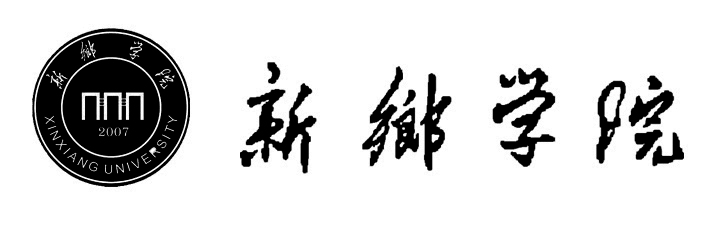 尊敬的贷款学生 ：           、共同借款人：            根据您们与开发银行、新乡学院签订的《助学贷款合同》约定，您向国家开发银行的借款中，贷款    笔，截至2016年      月     日，须还贷款本金         元 ，还利息        元，请在2016年      月     日前将足额的还款金额充值到还款专用支付宝账户，并请注意以下事项：1.如果未按借款合同约定还款，根据您与国家开发银行签订的《助学贷款借款合同》的有关约定，银行、高校、省教育厅有权在不通知本人的情况下，在新闻媒体和网络等信息渠道上公布您的欠款；2.您的违约记录将根据有关规定，进入中国人民银行个人征信数据库（你可以凭身份证到当地人民银行征信处查询），请您收到本通知书后，尽早还款，以免因未按时还款或付息进入征信系统黑名单，对今后的工作、生活等带来不便。敬请注意，不要违约！3.详情可登陆“国家开发银行高校助学贷款学生在线服务系统”查询。4.如果想结清贷款，必须于还款当月15日前在助学贷款学生在线服务系统中提出“提前还款申请”，并在当月15-20日登陆还款专用支付宝还款，具体还款流程请看背面的“还款流程”。5.还款信息提示：请尽快将须还款项存入您的还款专用支付宝账户，特此通知。咨询电话：0373-3682380（新乡学院资助中心） 新乡学院学生资助管理中心二〇一六年十二月    新乡学院助学贷款还款流程一、还利息方式每年12月20日为当年国家助学贷款的结息日，在结息日之前贷款毕业生应登陆国家开发银行高校助学贷款“在线系统-贷款及应用还款查询”，按照系统内的金额，提前将足够的资金充值到本人的国家助学贷款“支付宝贷款专用账户”里，等待结息日银行自动划扣。二、还本金方式（一）提前还款借款学生于当月15日前在“在线系统”提交提前还款申请（系统中可计算出提前还款个人应付利息），并于当月20日前将足额资金充值进学生“支付宝贷款专用账户”，系统会自动划扣，10月16日-12月15日申请提前还款的，利息计算至12月20日。（二）到期还款到期还款无需申请，借款学生应在合同到期前，将贷款本金和利息存入“支付宝贷款专用账户”内，银行在约定的还款日自动从账户中划扣。（三）逾期还款每月20日为逾期贷款本息还款日，还款金额包括逾期本息和截止到当月20日的罚息，借款学生应于还款日5日前将足额资金存入“支付宝贷款专用账户”，银行在约定的还款日自动从账户中划扣。每年11月20日不能进行逾期还款。三、我校已申请设置国家助学贷款还款专用POS机，贷款学生可以直接或委托他人到新乡学院学生资助管理中心办公室刷卡还款。使用本人银行卡或他人银行卡均可还款，信用卡不能用于还款。新乡学院助学贷款违约责任告知书一、高校助学贷款不是无偿的高校助学贷款有别于其他资助政策，它并非捐赠式的无偿资助，而是要求借款学生必须按照借款合同约定及时偿还本息。高校助学贷款又不同于一般的商业贷款，学生在校期间享受国家贴息政策，免费使用助学贷款。对于高校助学贷款，借款学生自毕业当年9月1日起自付利息，因此，借款学生于毕业前还款可不自付利息，最大限度享受国家优惠政策。毕业后，贷款还清前，每年12月自付一次利息，合同到期前偿还全部贷款本息。每年12月20日为当年国家助学贷款的结息日，在结息日之前贷款毕业生应登陆国家开发银行高校助学贷款“在线系统-贷款及应用还款查询”，按照系统内的金额，提前将足够的资金充值到本人的国家助学贷款“支付宝贷款专用账户”里，等待结息日银行自动划扣。二、学生在线服务系统和支付宝“学生在线服务系统(www.csls.cdb.com.cn)”面向所有借款学生，为学生提供在线业务受理、信息查询等服务。包括在线注册、在线贷款申请、在线提前还款申请、学生信息维护、贷款信息查询等功能。已贷款同学可用身份证号码直接登录，默认密码为身份证上的出生年月日（8位）。未借款同学可以先进行在线注册，然后登录进行相关查询、业务办理服务。请同学仔细阅读学生在线系统使用手册，在没有还清贷款前，一旦有个人信息变更时（如联系方式、地址、联系电话及工作单位改变等），请及时更新“学生在线系统”的相关个人信息！支付宝是国家助学贷款的第三方支付平台，受托办理贷款资金的代收代付业务，便于学生进行支取贷款和还款。三、高校助学贷款还款方式1.提前还款借款学生于当月15日前在“在线系统”提交提前还款申请（系统中可计算出提前还款个人应付利息），并于当月20日前将足额资金充值进学生“支付宝贷款专用账户”，系统会自动划扣，10月16日-12月15日申请提前还款的，利息计算至12月20日。2.到期还款到期还款无需申请，借款学生应在合同到期前，将贷款本金和利息存入“支付宝贷款专用账户”内，银行在约定的还款日自动从账户中划扣。3.逾期还款每月20日为逾期贷款本息还款日，还款金额包括逾期本息和截止到当月20日的罚息，借款学生应于15日前将足额资金存入“支付宝贷款专用账户”，银行在约定的还款日自动从账户中划扣。每年11月20日不能进行还款。四、助学贷款信息与人民银行征信系统对接借款人和共同借款人的个人信息和借款情况将直接进入中国人民银行个人征信系统，个人信用记录是借款人和共同借款人的“信用档案”，全面、客观地记录借款人的信用活动，形成个人信用报告。个人信用报告十分重要，将在贷款买房、申请信用卡、买保险、租房、工作、享受政府福利方面对个人产生重大的影响。 五、助学贷款违约后果1. 失约惩戒：未按贷款合同约定按时归还贷款本金的，根据实际逾期金额和逾期天数计收罚息，罚息利率为正常借款利率的130%。2. 失信惩戒：按照国家相关规定，国家开发银行将对多次逾期、恶意拖欠贷款的借款学生采取以下措施：（1）将违约学生信息以及共同借款人信息载入人民银行个人征信系统。一旦不良信用记录被载入个人征信系统，将直接影响违约学生及共同借款人的个人信用卡、购房、购车贷款等几乎所有与金融机构有关的金融产品的申请和使用。（2）对于连续拖欠还款行为严重的借款人，有关行政管理部门、银行和学校可以在不通知本人的情况下，通过新闻媒体和网络等信息渠道公布其姓名、公民身份号码、毕业学校及具体违约行为等信息。这将对违约学生的就业、参加各种社会招聘考试等活动产生较大影响。（3）违约情节严重的贷款人还将承担相关法律责任。本人已认真阅读上述告知事项，确认签字：年     月    日学生姓名身份证号共同借款人姓名通讯地址通讯地址贷款金额（元）支付宝账户应还本金（元）应还本金（元）应还利息（元）